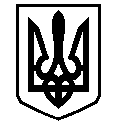 У К Р А Ї Н АВАСИЛІВСЬКА МІСЬКА РАДАЗАПОРІЗЬКОЇ ОБЛАСТІР О З П О Р Я Д Ж Е Н Н Яміського голови23 травня 2016                                                                                                                            № 72Про роботу комісій з передачі теплових лічильників встановлених в багатоповерхових житлових будинках Василівської міської радиКеруючись Законом України «Про місцеве самоврядування в Україні» Василівська міська рада 1. Здійснити роботу комісії по прийманню-передачі теплолічильників з балансу         КП «Добробут» на баланс Василівської міської ради та комісії по передачі  теплолічильників в оренду ПРАТ «Василівкатепломережа» згідно рішення шостої сесії Василівської міської ради Запорізької області сьомого скликання від 25.02.2016 № 20 та рішення шостої сесії Василівської міської ради Запорізької області сьомого скликання від 25.02.2016 № 21 в термін з 23.05.2016 року по 31.05.2016 року.2. Контроль за виконанням цього розпорядження покласти заступника міського голови з питань діяльності виконавчих органів ради, начальника відділу комунального господарства та містобудування виконавчого апарату міської ради Борисенка Ю.Л.Секретар ради                                                                                                          О.Г. Мандичев